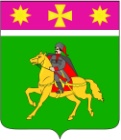 АДМИНИСТРАЦИЯПОЛТАВСКОГО СЕЛЬСКОГО ПОСЕЛЕНИЯКРАСНОАРМЕЙСКОГО РАЙОНАП О С Т А Н О В Л Е Н И Еот   17.05.2023                                                                                              № 107станица ПолтавскаяО внесении изменений в постановление администрации Полтавского сельского поселения Красноармейского района от 17 января 2023 г. № 10 «Об утверждении реестра мест (площадок) накопления твердых коммунальных отходов и схемы мест (площадок) накопления твердых коммунальных отходов на территории Полтавского сельского поселения Красноармейского района» В соответствии с Федеральным законом от 6 октября 2003 г. № 131-ФЗ «Об общих принципах организации местного самоуправления в Российской Федерации», Федеральным законом от 24 июня 1998 г. № 89-ФЗ «Об отходах производства и потребления», Правилами обустройства мест (площадок) накопления твердых коммунальных отходов и ведения их реестра, утвержденными постановлением Правительства Российской Федерации от 31 августа 2018 г. № 1039, руководствуясь уставом Полтавского сельского поселения Красноармейского района Краснодарского края, администрация Полтавского сельского поселения Красноармейского района                                           п о с т а н о в л я е т:1. Внести изменения  в приложение 1, утвержденное постановлением администрации Полтавского сельского поселения Красноармейского района от 17 января 2023 г. № 10 «Об утверждении реестра мест (площадок) накопления твердых коммунальных отходов и схемы мест (площадок) накопления твердых коммунальных отходов на территории Полтавского сельского поселения Красноармейского района», исключив из реестра мест (площадок) накопления твердых коммунальных отходов, расположенных на территории Полтавского сельского поселения Красноармейского района пункт 42, изменив последующую нумерацию строк.1. Внести изменения в приложение 2, утвержденное постановлением администрации Полтавского сельского поселения Красноармейского района от 17 января 2023 г. №10 «Об утверждении реестра мест (площадок) накопления твердых коммунальных отходов и схемы мест (площадок) накопления твердых коммунальных отходов на территории Полтавского сельского поселения Красноармейского района», исключив из схемы мест (площадок) накопления твердых коммунальных отходов, расположенных на территории Полтавского сельского поселения Красноармейского района, площадку накопления твердых коммунальных отходов, расположенную по адресу: Краснодарский край, Красноармейский район, станица Полтавская, ул. К. Маркса, 303.3. Общему отделу (Соколовская М. А.) обнародовать настоящее постановление в установленном порядке и разместить на официальном сайте администрации Полтавского сельского поселения Красноармейского района в информационно-телекоммуникационной сети «Интернет».3. Контроль за выполнением настоящего постановления возложить на заместителя главы Полтавского сельского поселения Красноармейского района Гористова В. А.4. Постановление вступает в силу со дня его обнародования.ГлаваПолтавского сельского поселенияКрасноармейского района                                                                   В. А. Побожий